第2回　大阪府健康づくりアワード　応募申込書※定款またはこれに準ずる規約等を必ず添付してください※必要に応じて、電話等によるヒアリングや資料の追加送付等をお願いする場合があります。→次ページもご記入ください下欄は、他薦の場合にのみ推薦者についてご記入ください。（自薦の場合、記入不要です）→次ページもご記入ください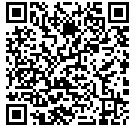 応募部門応募部門職場部門　　　□　地域部門　　　　　　　　　　　 ※複数選択不可職場部門　　　□　地域部門　　　　　　　　　　　 ※複数選択不可職場部門　　　□　地域部門　　　　　　　　　　　 ※複数選択不可職場部門　　　□　地域部門　　　　　　　　　　　 ※複数選択不可職場部門　　　□　地域部門　　　　　　　　　　　 ※複数選択不可ふりがなふりがなふりがなふりがな事業場・団体名(職員・従業員数（常勤のみ）)事業場・団体名(職員・従業員数（常勤のみ）)（　　　　名）（　　　　名）担当部署名担当部署名業種・主な業務内容※職場部門業種・主な業務内容※職場部門□　製造業その他　□　卸売業　□　小売業　□サービス業 ※いずれか選択□　製造業その他　□　卸売業　□　小売業　□サービス業 ※いずれか選択□　製造業その他　□　卸売業　□　小売業　□サービス業 ※いずれか選択□　製造業その他　□　卸売業　□　小売業　□サービス業 ※いずれか選択□　製造業その他　□　卸売業　□　小売業　□サービス業 ※いずれか選択業種・主な業務内容※職場部門業種・主な業務内容※職場部門※主な業務内容を簡潔に記載してください※主な業務内容を簡潔に記載してください※主な業務内容を簡潔に記載してください※主な業務内容を簡潔に記載してください※主な業務内容を簡潔に記載してください主な活動内容※地域部門主な活動内容※地域部門申込責任者ふりがな役職役職申込責任者氏名役職役職申込責任者住所〒〒〒〒〒申込責任者連絡先（電話）　　　　　　　　　　　　　　　（FAX）（E-mail）（電話）　　　　　　　　　　　　　　　（FAX）（E-mail）（電話）　　　　　　　　　　　　　　　（FAX）（E-mail）（電話）　　　　　　　　　　　　　　　（FAX）（E-mail）（電話）　　　　　　　　　　　　　　　（FAX）（E-mail）ふりがな事業場・団体名ふりがな氏名住所〒連絡先（電話）（FAX）（E-mail）健康づくりに関する取組みの概要健康づくりに関する取組みの概要健康づくりに関する取組みの概要健康づくりに関する取組みの概要健康づくりに関する取組みの概要（１）内容（１）内容（１）内容（１）内容（１）内容取組分野（※複数選択可）取組分野（※複数選択可）健(検)診　□　たばこ対策　□　身体活動・運動　□　栄養・食生活歯と口の健康　□　休養・こころの健康　□　その他（　　　　　　　）健(検)診　□　たばこ対策　□　身体活動・運動　□　栄養・食生活歯と口の健康　□　休養・こころの健康　□　その他（　　　　　　　）健(検)診　□　たばこ対策　□　身体活動・運動　□　栄養・食生活歯と口の健康　□　休養・こころの健康　□　その他（　　　　　　　）取組開始時期平成　 年　 月から開始平成　 年　 月から開始取組期間　　　　　年　　箇月※取組みの目的、内容、対象者が分かるように、具体的にご記入ください※取組内容が分かる資料等を添付してください※取組みの目的、内容、対象者が分かるように、具体的にご記入ください※取組内容が分かる資料等を添付してください※取組みの目的、内容、対象者が分かるように、具体的にご記入ください※取組内容が分かる資料等を添付してください※取組みの目的、内容、対象者が分かるように、具体的にご記入ください※取組内容が分かる資料等を添付してください※取組みの目的、内容、対象者が分かるように、具体的にご記入ください※取組内容が分かる資料等を添付してください（２）実績及びその成果（例 健診受診率100％を達成、ウォーキング大会に○○名参加 等）（２）実績及びその成果（例 健診受診率100％を達成、ウォーキング大会に○○名参加 等）（２）実績及びその成果（例 健診受診率100％を達成、ウォーキング大会に○○名参加 等）（２）実績及びその成果（例 健診受診率100％を達成、ウォーキング大会に○○名参加 等）（２）実績及びその成果（例 健診受診率100％を達成、ウォーキング大会に○○名参加 等）（３）今後の取組み（継続・拡充等を予定している取組みをご記入ください）（３）今後の取組み（継続・拡充等を予定している取組みをご記入ください）（３）今後の取組み（継続・拡充等を予定している取組みをご記入ください）（３）今後の取組み（継続・拡充等を予定している取組みをご記入ください）（３）今後の取組み（継続・拡充等を予定している取組みをご記入ください）（４）健康づくりに関する主な受賞歴（４）健康づくりに関する主な受賞歴（４）健康づくりに関する主な受賞歴（４）健康づくりに関する主な受賞歴（４）健康づくりに関する主な受賞歴同意書　　・上記記載内容については、事実と相違ありません。　　・第２回健康づくりアワードの募集要綱に同意し申込みます。なお、留意事項に抵触する場合は、　　　表彰を取り消されても異存ありません。（自筆署名）　　　　　　　　　　　　　　　　　　　　　　記入日：平成　　年　　月　　日同意書　　・上記記載内容については、事実と相違ありません。　　・第２回健康づくりアワードの募集要綱に同意し申込みます。なお、留意事項に抵触する場合は、　　　表彰を取り消されても異存ありません。（自筆署名）　　　　　　　　　　　　　　　　　　　　　　記入日：平成　　年　　月　　日同意書　　・上記記載内容については、事実と相違ありません。　　・第２回健康づくりアワードの募集要綱に同意し申込みます。なお、留意事項に抵触する場合は、　　　表彰を取り消されても異存ありません。（自筆署名）　　　　　　　　　　　　　　　　　　　　　　記入日：平成　　年　　月　　日同意書　　・上記記載内容については、事実と相違ありません。　　・第２回健康づくりアワードの募集要綱に同意し申込みます。なお、留意事項に抵触する場合は、　　　表彰を取り消されても異存ありません。（自筆署名）　　　　　　　　　　　　　　　　　　　　　　記入日：平成　　年　　月　　日同意書　　・上記記載内容については、事実と相違ありません。　　・第２回健康づくりアワードの募集要綱に同意し申込みます。なお、留意事項に抵触する場合は、　　　表彰を取り消されても異存ありません。（自筆署名）　　　　　　　　　　　　　　　　　　　　　　記入日：平成　　年　　月　　日